Student Services and Amenities Fee 
Student Idea Proposal Form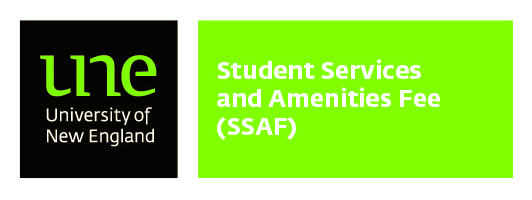 If you’re looking to organise an event or project for your UNE Club or Society, apply for SSAF funding direct from UNE Life.When you’ve completed this form, email it to ssaf@une.edu.au for consideration. Your idea may be forwarded to a University group who can make it a reality.
Name:
Student Number:What would you like to see your SSAF spent on?Which of the SSAF spending categories does your idea fit into? SSAF funds may only be spent on these purposes.	Providing food or drink to students on a UNE campus.
	Supporting a sporting or other recreational activity by students.
	Supporting the administration of a club most of whose members are students.
	Caring for children of students.
	Providing legal services to students.
	Promoting the health or welfare of students.
	Helping students secure accommodation.
	Helping students obtain employment or advice on careers.
	Helping students with their financial affairs.
	Helping students obtain insurance against personal accidents.
	Supporting debating by students.
	Providing libraries and reading rooms (other than for academic purposes) for students.
	Supporting an artistic activity by students.
	Supporting the production and dissemination to students of media whose content is provided by students.
	Helping students develop skills for study, by means other than undertaking courses of study in which they are enrolled.
	Advising on matters arising under the higher education provider’s rules (however described).
	Advocating students’ interests in matters arising under the higher education provider’s rules (however described).
	Giving students information to help them in their orientation.
	Helping meet the specific needs of overseas students relating to their welfare, accommodation and employment.